                               ... 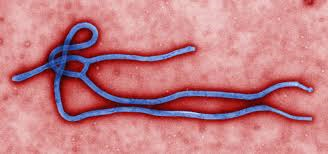 